                                                                                                                  CHIPPING NORTON TOWN COUNCIL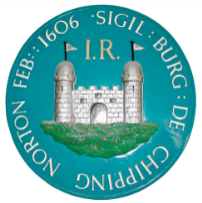 THE GUILDHALL, CHIPPING NORTON, OXFORDSHIRE OX7 5NJTEL: 01608 642341    Email: cntc@btconnect.com                                                                                          Office Hours: Mon – Fri 9am – 1pmTOWN CLERK: Mrs J Sparrowhawk13th May 2020SUMMONS TO ATTEND A MEETING OF CHIPPING NORTON TOWN COUNCILTO: 	         All Members of Chipping Norton Town CouncilVENUE:         To be held by Video Conference due to Government Restrictions in line with The Local         Authorities and Police and Crime Panels (Coronavirus) (Flexibility of Local Authority and Police and Crime Panel Meetings) (England and Wales) Regulations 2020.  	Janine Sparrowhawk is inviting you to a scheduled Zoom meeting.	This meeting will be held remotely, on line. If any resident wishes to attend the meeting virtually please join the Zoom Meeting https://us02web.zoom.us/join the meeting ID: 868 5381 3835 please contact the Town Clerk by 12.00 noon of the meeting date on cntownclerk@btconnect.com for the password.DATE:           Monday 18th May 2020TIME:           7.15pm 	         Cllrs D. Davidson (Town Mayor), R. Benfield, N. Bradley, G. Brown, C. Butterworth, L. Carter, 	         S. Coleman, E. Coles, J. Graves, D. Heyes, M. Jarratt, G. Mazower, R. Poole, L. Tuckwell,          	         M. Tysoe and M. Walker (Deputy Town Mayor).Mrs. J SparrowhawkTown Clerk    Recording of MeetingsUnder the Openness of Local Government Bodies Regulations 2014 the council’s public meetings may be recorded, which includes filming, audio-recording as well as photography. A G E N D AMayors WelcomeMinutes of the Council Meeting held on 27th April 2020.Public Participation.Apologies for absence.Declaration of interests.Oxfordshire County CouncilTo receive written report from County Councillor.West Oxfordshire District CouncilTo receive written report from the District Councillors.PlanningTo receive the list of applications and comments discussed by email due to the Coronavirus situation during May 2020. Decisions:Appeal Ref: APP/D3125/W/19/3242055 – Cotswolds Hotel and Spa, Southcombe, Chipping Norton, OX7 5QH for application Ref: 19/00087/FUL. Proposed development of the siting of four mobile homes for temporary staff accommodation.Refused by WODC 28th May 2019. Appeal Dismissed.The Town Clerk’s ReportCorrespondence received.Traffic Advisory CommitteeTo receive the minutes of the Traffic Advisory Committee meeting held on 10th March 2020.HGV’s Discussion to confirm that the Council fully support Oxfordshire County Council’s actions and proposals for their investigation of the usage of the “Rollright Stones Road” for the permanent diversion of HGV’s from the town centre. Covid-19 Support ReportUpdate from St. Mary’s Church, Community and Outreach – information to follow.